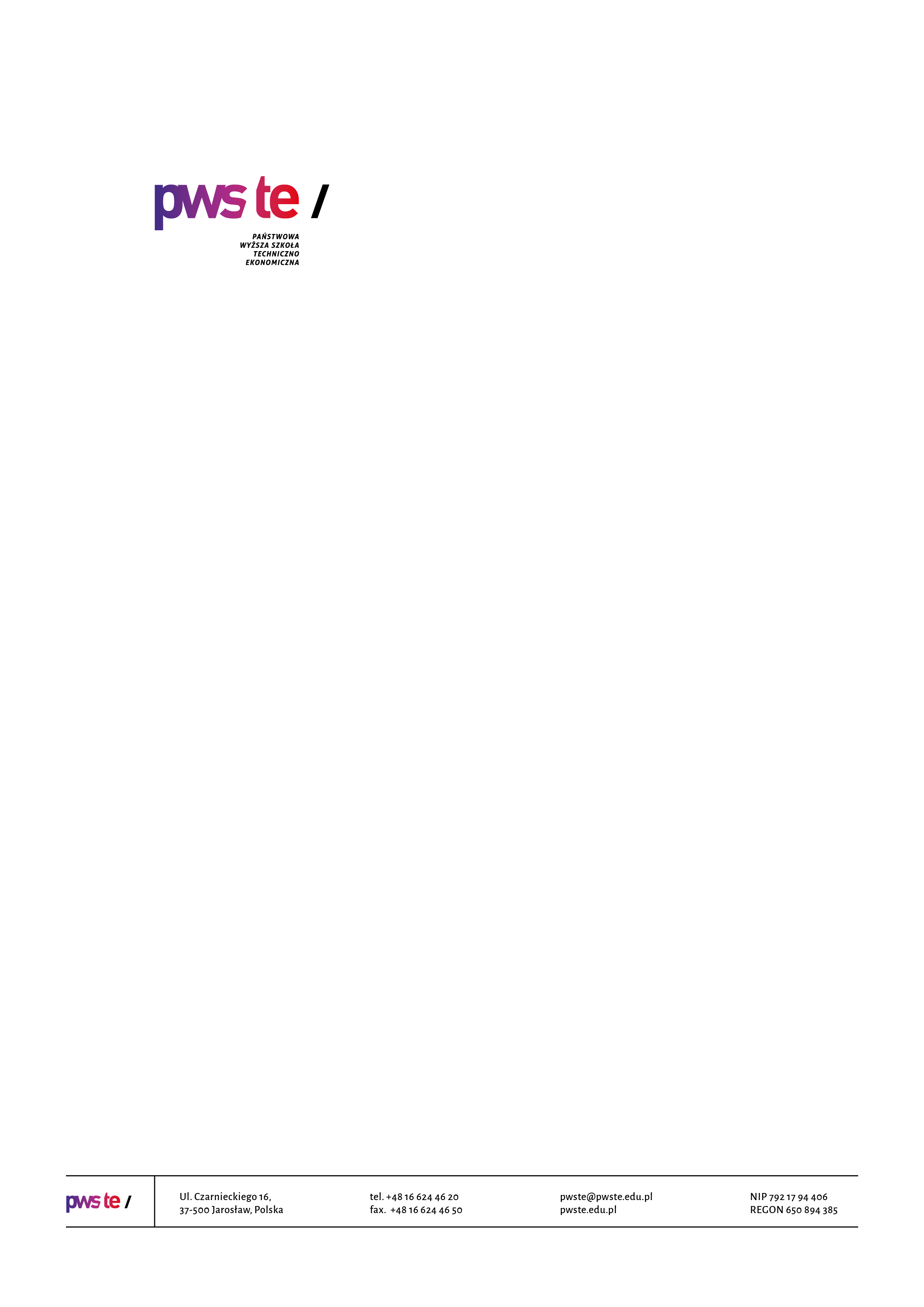 Raport z badańrok akademicki 2020/2021Ankieta oceny jakości prowadzenia zajęć dydaktycznych 
z wykorzystaniem metod i technik kształcenia na odległośćKierunek pedagogika studia pierwszego stopniaOpracowanie:Dział KształceniaJarosław, styczeń 2021WprowadzenieW dniach od 18 grudnia 2020 roku do 15 stycznia 2021 roku zostało przeprowadzone badanie ankietowe wśród studentów kierunku pedagogika studia pierwszego stopnia.Celem przeprowadzonego badania było uzyskanie opinii studentów na temat jakości prowadzenia zajęć dydaktycznych z wykorzystaniem metod i technik kształcenia na odległość realizowanych w semestrze zimowym – rok akademicki 2020/2021.Badanie zostało zrealizowane na podstawie elektronicznego kwestionariusza ankiety, który umieszczony został w powiązanej z systemem USOS, aplikacji Ankieter.W badaniu udział wzięło 8 studentów – I roku kierunku pedagogika studia pierwszego stopnia, co stanowiło 15,4% wszystkich studentów studiujących na tym kierunku.Zebrany materiał został poddany szczegółowej analizie i przedstawiony w niniejszym raporcie. Ze względu na ilościowy charakter, dane zostały zaprezentowane w formie tabel.Struktura grupy respondentówCzy wszyscy prowadzący, z którymi ma Pan/Pani zajęcia w tym semestrze, kontaktowali się 
z grupą po zawieszeniu zajęć na Uczelni?UwagiI roknie mam uwag;brak.W jakiej formie prowadzone są zajęcia dydaktyczne z wykorzystaniem metod i technik kształcenia na odległość na Pana/Pani kierunku studiów:Prowadzenie zajęć dydaktycznych z wykorzystaniem metod i technik kształcenia na odległość na Pana/Pani kierunku studiów:UwagiI rokczasami zdarza się, że wykładowcy zapominają o robieniu przerw;brak uwag;brak.Poziom kształcenia prowadzonych zajęć w formie online jest Pana/Pani zdaniem:UwagiI roknie ma bezpośredniego kontaktu z wykładowcami, w domu ciężko sie skupić;zajęcia w formie zdalnej nie umożliwiają w pełni realizowania zajęć praktycznych;jeżeli chodzi o wykłady nie ma większej różnicy między zajęciami zdalnym a stacjonarnymi. Jednak zajęcia praktyczne, laboratoria czy praktyki zawodowe prowadzone online nie są w stanie dorównać tym prowadzonym stacjonarnie.Jak ocenia Pan/Pani kontakt zdalny z nauczycielami akademickimi?UwagiI rokniektórzy prowadzący nie odpowiadają na wysyłane maile. Nie informują studentów o otrzymaniu pracy. Przez co student nie ma pewności, czy wiadomość z pracą doszła do prowadzącego;brak.Czy zajęcia prowadzone z wykorzystaniem metod i technik kształcenia na odległość pozwolą Panu/Pani na optymalne przygotowanie się do egzaminów końcowych?Czy występują jakieś nieprawidłowości przy prowadzeniu zajęć online:UwagiI roknie mam zastrzeżeń;prowadzący rzadko kiedy wyjaśniają jak ma wyglądać zaliczenie. Na jakich zasadach. Odpowiadają bardzo często półsłówkami. Uważam ze powinien zostać przeprowadzony jakiś test próbny, który wyjaśniłby wszystkie nieścisłości.Proszę podać sugestie lub pomysły, które zdaniem Pana/Pani mogłyby usprawnić prowadzenie zajęć z wykorzystaniem metod i technik kształcenia na odległość?I rokbrak.Czy komunikaty publikowane na stronie www Uczelni oraz w mediach społecznościowych dotyczące procesu zdalnego kształcenia są dla Pana/Pani zrozumiałe i czytelne?UwagiI rokbrak – 2 osoby.Czy mają Państwo problemy w obsłudze administracyjnej w związku z procesem zdalnego kształcenia (Sekretariat Instytutu, Biblioteka, Dział Obsługi Studentów, Dział Praktyk Studenckich z Akademickim Biurem Karier)UwagiI roktak;tak! szczególnie z Centrum Obsługi Studenta. Nie odbierają telefonów, jeżeli już to słychać tylko „TRZEBA CZEKAĆ”, nie można uzyskać kompletnych informacji, jeszcze gorzej niż było. Reszta bez zarzutu;nie – 2 osoby;nie ma problemów;raczej nie.Cele i rekomendacje do raportu z badań„Studencka ankieta oceny jakości prowadzenia zajęć dydaktycznych 
z wykorzystaniem metod i technik kształcenia na odległość”Celem badania było pozyskanie opinii studentów na temat oceny prowadzenia zajęć dydaktycznych z wykorzystaniem metod i technik kształcenia na odległość.Rekomendacje do raportu z badań – rekomenduje się:zorganizowanie spotkania z nauczycielami akademickimi oraz innymi osobami prowadzącymi zajęcia na kierunku pedagogika studia pierwszego stopnia 
w celu omówienia wyników badań ankietowych.KierunekLiczba studentów, do których została wysłana ankietaLiczba studentów, którzy wypełnili ankietęZwrotnośćpedagogika studia pierwszego stopnia52815,4%Odpowiedź I rok[udział %]Tak - wszyscy88%Większość12%Niewielu----Nikt----OdpowiedźI rok[liczba wskazanych odp.]Platforma Moodle (elearning.pwste.edu.pl/moodle)8Telekonferencje BigBuleButton (bbb.pwste.edu.pl)0Microsft Teams (lub szerzej - cały Microsoft 365)7Telekonferencje Jitsi0Google Meet, Google Classroom lub G-Suite.0Inne połączenia Video (Skype, Zoom, Discord)0Testportal.pl1Wiadomości i materiały do samodzielnej pracy przesyłane za pomocą poczty e-mail4Materiały do samodzielnej pracy udostępniane przez dysk internetowy (Google Disk itp..)1Inne0OdpowiedźI rok[udział %]W ogóle się nie odbywają----Odbywają się pojedyncze zajęcia----Odbywają się ze zdecydowanej większości zajęć----Odbywają się wszystkie zajęcia100%OdpowiedźI rok[udział %]Dużo niższy od tradycyjnej formy zajęć38%Niższy od tradycyjnej formy zajęć24%Taki sam lub porównywalny do tradycyjnej formy zajęć38%Wyższy od tradycyjnej formy zajęć----Odpowiedź I rok [udział %]Bardzo dobry38%Dobry50%Zły12%Bardzo zły----Odpowiedź I rok[udział %]Zdecydowanie tak----Raczej tak63%Raczej nie37%Zdecydowanie nie----OdpowiedźI rok[liczba wskazanych odp.]Zajęcia odbywają się w innych godzinach względem harmonogramu zajęć bez uzgodnienia ze studentami0Warunki zaliczenia i pracy online nie są wystarczająco dobrze wyjaśnione14Otrzymane materiały nie kwalifikują się do pracy online1Zbyt duża ilość otrzymywanych materiałów do samodzielnej pracy11OdpowiedźI rok[udział %]Zdecydowanie tak----Raczej tak88%Raczej nie12%Zdecydowanie nie----